Call to OrderRoll CallPrayerPledge of AllegiancePublic Comment on Agenda ItemsAction1.	Mike Defalco to present 2023 Audit Update2.	Minutes of the August 2023 Meeting3.	Bills for August 20234.	Approve purchase of ROW for 392.34 acres Hunting Lease in Parhams in Catahoula Parish.PresentationsRequestsItems for DiscussionUpdate on Levee ProjectsFinancial StatementsPublic CommentAdjourn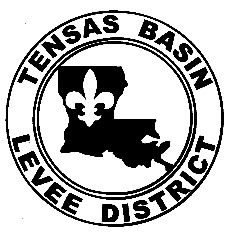 Tensas Basin Levee District Regular MeetingBoard of CommissionersTuesday, September 12, 2023 at 9:30 AM505 District Drive Monroe, LAAgendaAgendaIn compliance with the Americans With Disabilities Act, individuals needing special accommodations / during this meeting should notify the Tensas Basin Levee District Board of Commissioners at 318-323-1130 at least three working days before the meeting.In compliance with the Americans With Disabilities Act, individuals needing special accommodations / during this meeting should notify the Tensas Basin Levee District Board of Commissioners at 318-323-1130 at least three working days before the meeting.